КОНКУРС ИНЖЕНЕРНОГО КЕЙСАВ рамках Всероссийской студенческой олимпиады «Передовые технологии в энергосбережении» предполагается проведение конкурса команд в решении инженерного кейса.Формат проведения: 1 этап заочный – подготовительная часть. Команды производят самостоятельно все необходимые расчеты, оформляют схемы и чертежи, согласно условий выданного задания (приложение 1).2 этап очный – представление разработанного проекта. Для демонстрации участниками могут использоваться презентационные или графические материалы, а также при необходимости раздаточный материал (участники его привозят самостоятельно). Для защиты командам будет предоставлена мультимедийная техника (экран, проектор, ноутбук).Регламент очного этапа мероприятия (5.03.19):- защита проекта (доклад) – 5 мину;- ответы на вопросы – 10 минут.Критерии оценки:-  до 40 баллов  предложение вариантов теплоснабжения и газоснабжения, прокладки электрических сетей;- до  60 баллов  предложение варианта теплоснабжения, прокладки электрических сетей  и распределительных газопроводов + способ подключения абонентов к тепловым сетям;- до 80баллов  предложение варианта теплоснабжения, прокладки электрических сетей  и распределительных газопроводов + способ подключения абонентов к тепловым сетям +  указание местоположения трансформатора + энергоснабжение строящегося объекта.Контакты: Лаптева Елена Анатольевна, доцент каф. ЭЭ КГЭУ8(843)519-43-21, 8(987)423-99-79 Приложение 1.УСЛОВИЕ ЗАДАНИЯ ДЛЯ ИНЖЕНЕРНОГО КЕЙСА.Предложить энергоэффективный вариант тепло-электроснабжения и газоснабжения микрорайона г. Казань республики Татарстан  с учетом подключениястроящегося торгово-развлекательного комплекса на расстоянии 1,5 км от границы микрорайона. Ориентировочные тепловые нагрузки строящегося комплекса 700 кВт, электрические – 600кВт для.  На рис. 1 дан план микрорайона города. Таблица 1. Исходные данные для расчета*- здания 7,10,12  - 19-этажные, остальные здания 3-5 этажные, построены после 2000г.Рис. 1. План микрорайона города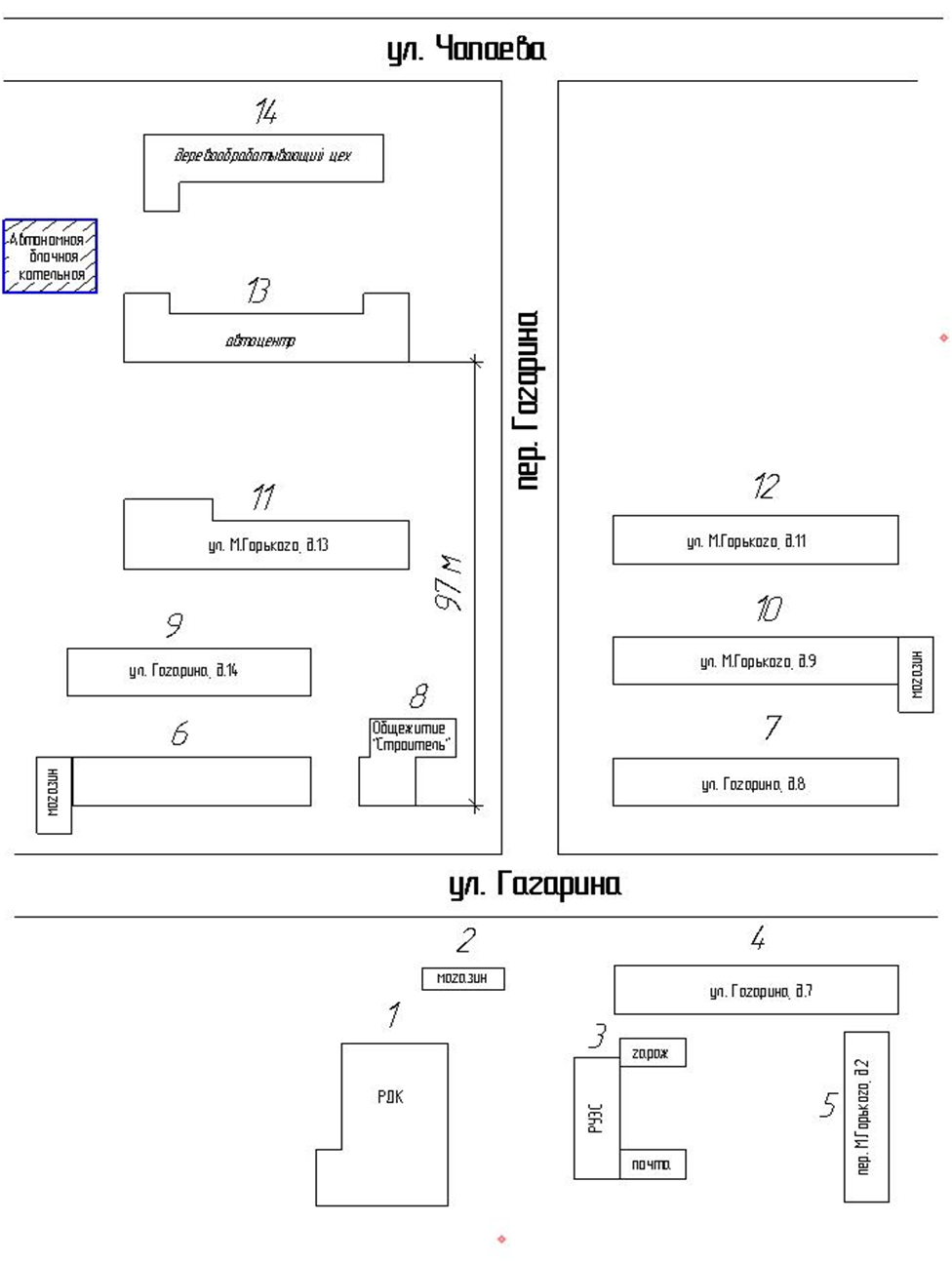 № здания*Наружный объём здания, тыс. м3Общая площадь, тыс.м2Количество жителей (работников)Установленная мощность электропотребителей,  кВт8,1-151420,48-3152,4-1032-4,2380135-3,8300121-5,7480157-4,2360129-3,6340105-4,2380124-5,8490142-4,8380145-4,23601401,5-20585,8-32125